ÖZEL ÖĞRENCİ DERS SEÇME FORMUT.C Kimlik Numarası		: ……………………………Adı Soyadı			: ……………………………Anabilim/Bilim Dalı		: ……………………………Programı			: □ Tezli Yüksek Lisans		□ DoktoraTarihi ve yarıyılı		: …../…../201..  	□ Güz		□ BaharAdres  	: ……………………………………………………………………………………………Telefon  	: …………………					          		      			…………………………………………      								                       Öğrencinin İmzası       	İlgilinin ders alımı, özel öğrenci statüsünde ………. yarıyılında fiilen açılan derslerden seçilmiş olup anabilim dalımızca uygun görülmüştür. Durumun enstitü yönetim kurulunda görüşülmesini arz ederim. Anabilim Dalı Başkanı..…/…./201…İmzaNot: (Yönetmelik madde 9) Özel öğrenciler; sadece enstitüye kayıtlı lisansüstü öğrenciler için ilgili yarıyılda fiilen açılan derslere kaydolabilirler. ...özel öğrenci statüsünde alınabilecek derslerin her dönem kredi toplamı altı krediden fazla olamaz,  özel öğrenciler için ayrıca ders açılmaz. Özel öğrenciler öğrencilik haklarından yararlanamazlar. Özel öğrenciler kredi/saat başına, enstitü yönetim kurulu tarafından belirlenecek katkı payını ödemek zorundadırlar.____________________________________________________________________________________________ Enstitü Yönetim Kurulu (Bu bölüm Enstitü tarafından doldurulacaktır.)       Tarihi …./..../201…      Karar No : 201../…../…..         □ Uygundur.		□ Uygun değildir.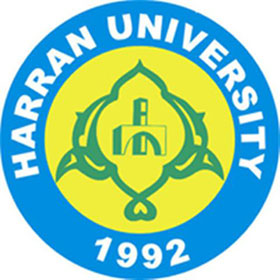 T.CHARRAN ÜNİVERSİTESİSOSYAL BİLİMLER ENSTİTÜSÜ………………………... ANABİLİM DALI BAŞKANLIĞIDersin KoduDersin AdıDersin KredisiProgramıDersi Veren ÖğretimÜyesinin Adı Soyadı